GORHAM PROPERTY OWNERS / RESIDENTS ONLY TRANSFER STATION – STICKER APPLICATION Stickers can be obtained at the Gorham Town Clerk/Tax Collector’s Office, 20 Park Street, Gorham Town Hall, Gorham, NH, Monday through Friday during the hours of 8:30 am to 4:30 pm. STICKER FEE:  $5.00 Stickers can also be obtained by mail by completing the form below and sending a check payable to the “Town of Gorham” along with a SELF-ADDRESSED STAMPED ENVELOPE to:   Town Clerk, Town of Gorham, 20 Park Street, Gorham, NH  03581 Up to two stickers will be issued per property –  Stickers will be valid for three (3) years from July 1st, 2023.Sticker shall be displayed on passenger-side, lower corner of windshield. Date: _____________ Name: ________________________________________________________________ Gorham Property Address: _____________________________________________________________ Mailing Address:    Street____________________________________City/State/Zip_______________________________ Phone #:  _________________________________________ Circle One:    Home    Work     Cell If Rent, OWNER’S NAME: ___________________________________ (Please provide copy of lease) Number of Stickers Requested:  _________________ Total Enclosed:  $______________ OFFICE USE ONLY  ISSUED PERMIT NO’S:  ______________________ Payment Received:  Cash $_______ Check # _______ 20 Park Street - Gorham, NH  03581 603-466-2744 - 603-466-3100 Fax - www.gorhamnh.org. 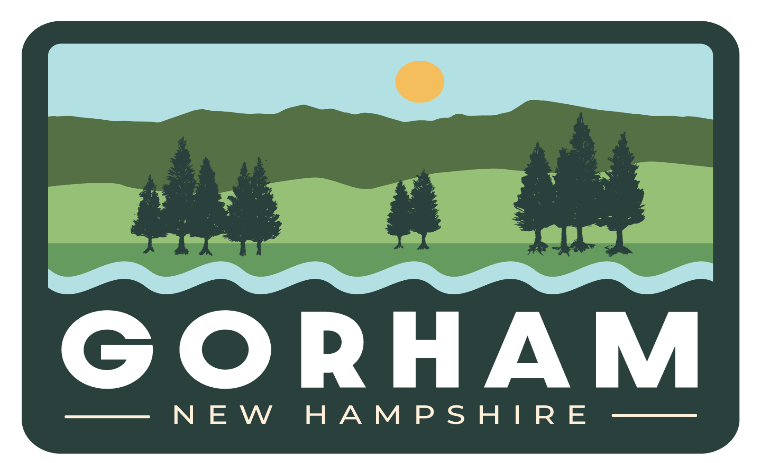 